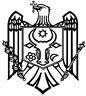 REPUBLICA MOLDOVACONSILIUL RAIONAL ŞTEFAN VODĂDECIZIE nr. 4/8din 19 septembrie 2019Cu privire la casarea  unor mijloace fixe Aferent demersului Direcției Generale Educație Ștefan Vodă nr.01-30/ 214 din 24 aprilie 2019; În conformitatea cu prevederile Regulamentului privind casarea bunurilor uzate raportate la mijloacele fixe, aprobat prin  Hotărârea Guvernului Republicii Moldova nr. 500 din 12 mai 1998; În baza art. 43 alin. (2), art. 46 și art. 77 alin. (1) din Legea nr. 436-XVI din 28 decembrie 2006 privind administrația publică  locală, Consiliul raional Ștefan Vodă DECIDE:1. Se permite casarea mijloacelor fixe administrate de instituțiile de învățământ din subordinea Direcției Generale Educație Ștefan Vodă în sumă totală de 351279,87 lei (trei sute cincizeci și una mie două sute șaptezeci și nouă lei 87 bani), după cum urmează, lista bunurilor se anexează:1.1. Gimnaziul din satul Brezoaia, în suma totală de 8350 lei;1.2. Gimnaziul din satul Marianca de Jos, în suma totală de 44105,50 lei;1.3. Gimnaziul ,,Ștefan Culea” din satul Tudora, în suma totală de 110325,70 lei;1.4. Gimnaziul rus ,,Dimitrie Cantemir” din orașul Ștefan Vodă, în suma totală de 109669 lei;1.5. Gimnaziul din satul Ștefănești, în sumă totală de 19580 lei;	1.6. Gimnaziul din satul Viișoara, în sumă totală de 41415,57 lei;1.7. Gimnaziul din satul Răscăieții Noi, în sumă totală de 8359 lei;1.8. Centrul raional de creație a copiilor și adolescenților, în sumă totală de 9475 lei2. Conducătorii instituțiilor nominalizate vor institui comisiile de casare a mijloacelor fixe specificate în anexă la pct. 1 al prezentei decizii, care vor perfecta toate actele necesare  și vor determina  oportunitatea utilizării a unor piese și materiale ale obiectelor casate, în  conformitate cu prevederile legislației în vigoare.3. Comisia de casare va achita în conformitate cu prevederile Regulamentului privind casarea bunurilor uzate, raportate la mijloacele fixe, aprobat prin Hotărârea Guvernului Republicii Moldova nr. 500 din 12 mai 1998.4. Direcția finanțe va verifica corectitudinea perfectării actelor de casare, inclusiv determinarea uzurii, argumentarea motivelor casării mijloacelor fixe și trecerea la bilanțul întreprinderii a mijloacelor valorificate în rezultatul casării.5. Controlul executării prezentei decizii se atribuie dnei Raisa Burduja, șef al direcție generale educație Ștefan Vodă.6. Prezenta decizie se aduce la cunoștință:              Oficiului teritorial Căușeni al Cancelariei de Stat.             Direcției generale educație.             Direcțiilor instituțiilor de învățământ nominalizate.             Direcției finanțe.             Prin publicare pe pagina web al Consiliului raional Ștefan Vodă.Președintele ședinței                                                                                           Vasile MaximContrasemneazăSecretarul Consiliului raional                                                                            Ion ȚurcanAnexăla decizia Consiliului raional Ștefan Vodănr. 4/8 din 19 septembrie 2019Lista bunurilor propuse spre casareNr.d/oDenumirea instituțieiDenumirea și marca mijloacelor fixeCantitatea(unități) Număr de inventarAnul fabricăriiValoarea inițială (lei)Uzura(lei)Valoarea totală(lei)1.Gimnaziul s.BrezoaiaFrigider NORD120052005445044504450Xerox CANON120032006390039003900Total:83502.Gimnaziuls. Marianca de JosComputator1214420031973,681973,681973,68Computator  Sempram2229520057550,517550,5115101,02Xerox Samsung1229020012638,802638,802638,80Frijider NORD116692003330033003300Canon CS TG- 16222981999430043008600Canon CS TVG- 302229919996246624612492Total:44105,503.Gimnaziul,,Ștefan Culea” s. TudoraMonitor Color 75501296920051966,731966,7323600,73Laser Base CANON113062007335433543354Computator Server11306200215487,3715487,3715487,37Computator113122007540954095409Procesor104620056247,476247,4762474,70Total:110325,804.Gimnaziul rus ,,Dimitrie Cantemir” or. Ștefan VodăPlită electrică ZASS125842008400040004000Frigider Atlant125862008498049804980Electrocatiol225741984483483966Computator Worhstation10259320035272,305272,3052723Automobil GAZ 3507126011990470004700047000Total:1096695.Gimnaziul s.ȘtefăneștiComputator Pentium42139200548954895195806.Gimnaziul s. Răscăieții NoiAutobuz CA VZ 32701237819908359835983597.Gimnaziul s. ViișoaraMașină de cusut116682000700700700Calculator COMPAQV21671 a20038143,118143,1116286,23Calculator HEIXLETT21671 b20038143,118143,1116286,23Calculator BEZINEA11671 c20038143,118143,118143,11Total:41415,578.Centrul de creație or. Ștefan VodăVideo Magnitafon TOSIBA11311989797579757975Magnitofon Philips13312006150015001500Total:9475Total general:351279,87